TÝDENNÍ PLÁN NÁMOŘNICKÉ TŘÍDY 2. A                                                     Námořník: __________________________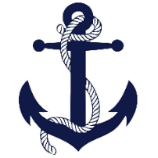 Podpis rodičů:                                                         Podpis námořníka:                                                                                                                     9. TÝDEN OD 30. 10. DO 3. 11. 2017CO NÁS ČEKÁ TENTO TÝDEN VE ŠKOLEDOMÁCÍ PŘÍPRAVA  JAK MI TO  JDE   ČESKÝ JAZYK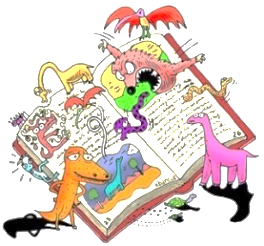 ČTENÍPSANÍVěta – místo v textu.Druhy vět. PS 13, 14.Tvoříme příběh – vyprávění.Práce s textem – hlasité čtení.Písanka str. 15 - 17.DÚ – list a PS 13/4 na pátek 3.11.DÚ písanka * zadání v písance a v PK.Každý den alespoň 10 minut číst někomu dospělému nahlas.Čtu si každý den nahlas z knížky.Seřadím věty v textu.Píši správně vlastní a obecná jménaČESKÝ JAZYKČTENÍPSANÍVěta – místo v textu.Druhy vět. PS 13, 14.Tvoříme příběh – vyprávění.Práce s textem – hlasité čtení.Písanka str. 15 - 17.DÚ – list a PS 13/4 na pátek 3.11.DÚ písanka * zadání v písance a v PK.Každý den alespoň 10 minut číst někomu dospělému nahlas.Čtu si každý den nahlas z knížky.Seřadím věty v textu.Píši správně vlastní a obecná jménaČESKÝ JAZYKČTENÍPSANÍVěta – místo v textu.Druhy vět. PS 13, 14.Tvoříme příběh – vyprávění.Práce s textem – hlasité čtení.Písanka str. 15 - 17.DÚ – list a PS 13/4 na pátek 3.11.DÚ písanka * zadání v písance a v PK.Každý den alespoň 10 minut číst někomu dospělému nahlas.Čtu si každý den nahlas z knížky.Seřadím věty v textu.Píši správně vlastní a obecná jménaMATEMATIKA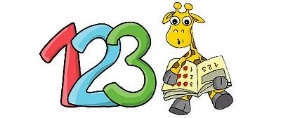 Parkety. Výstaviště. M 14, 15.Počítáme do 25 – zaplňujeme stovkovou tabulku.Děda Lesoň M 12, 13, 16.DÚ – 53/1 (1. a 2. sloupeček) na pátek 3. 11. Poskládám správně parkety.Pracuji s čísly do 25.MATEMATIKAParkety. Výstaviště. M 14, 15.Počítáme do 25 – zaplňujeme stovkovou tabulku.Děda Lesoň M 12, 13, 16.DÚ – 53/1 (1. a 2. sloupeček) na pátek 3. 11. Poskládám správně parkety.Pracuji s čísly do 25.PRVOUKA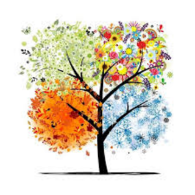 Pracovní kalendář 30 -31.Dušičky. Měsíc v úplňku.Podzim v přírodě. Poznáváme listnaté a jehličnaté stromy. Plody podzimu.Učebnice průběžně str. 8 – 23.Doplň chybějící cvičení v sešitě prvouky a nezapomeň obalit sešit (kdo ještě nemá) na čtvrtek 2. 11.Zrakem, chutí, hmatem poznám podzimní druhy ovoce.Vysvětlím rozdíl mezi keřem a stromem.PRVOUKAPracovní kalendář 30 -31.Dušičky. Měsíc v úplňku.Podzim v přírodě. Poznáváme listnaté a jehličnaté stromy. Plody podzimu.Učebnice průběžně str. 8 – 23.Doplň chybějící cvičení v sešitě prvouky a nezapomeň obalit sešit (kdo ještě nemá) na čtvrtek 2. 11.Zrakem, chutí, hmatem poznám podzimní druhy ovoce.Vysvětlím rozdíl mezi keřem a stromem.VÝTVARNÁ VÝCHOVA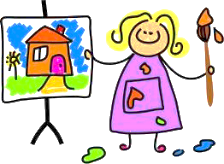 PRACOVNÍ ČINNOSTITvoříme do soutěže Talent Prahy 8 s Josefem Ladou.      HUDEBNÍ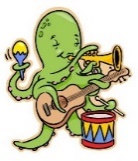              VÝCHOVA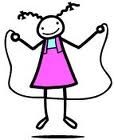 TĚLESNÁ VÝCHOVAFlétna. Hra na tělo. Rytmus.Poznáváme hudební nástroje sluchem.Kotoul vpřed. Všeobecná vybíjená. Přihrávky míčem.Hraji si na flétnu podle not o přestávce, cvičím i doma.Zahraji podle not písničku na flétnu.Udělám kotoul vpřed bez pomoci.      HUDEBNÍ             VÝCHOVATĚLESNÁ VÝCHOVAFlétna. Hra na tělo. Rytmus.Poznáváme hudební nástroje sluchem.Kotoul vpřed. Všeobecná vybíjená. Přihrávky míčem.Hraji si na flétnu podle not o přestávce, cvičím i doma.Zahraji podle not písničku na flétnu.Udělám kotoul vpřed bez pomoci.ANGLICKÝ JAZYK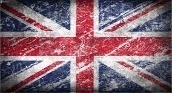 I can see…/ I can´t see…..Safari Animals, učebnice str. 8PS 7 doplň názvy zvířat a číslice, zopakuj, můžeš vybarvit na středu 8. 11.Zvířata pojmenuji i napíši.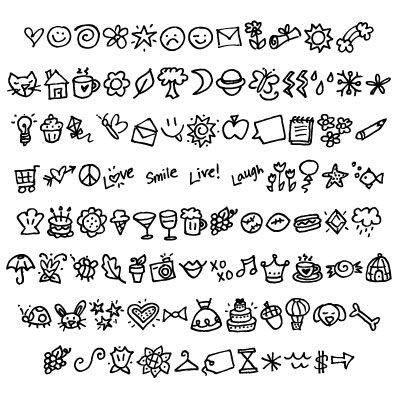 Milí rodiče a námořníci, ráda bych pochválila děti za slušné chování během koncertního představení v Rudolfinu. Všem námořníkům to navíc moc slušelo. V tomto týdnu nás v úterý 31. 10. navštíví studenti pedagogické fakulty UK. Prohodíme si hodiny TV – místo v úterý, bude ve středu 2. vyuč. h. Pravděpodobně půjdeme v tomto týdnu také do knihovny na Žižkov, dám včas vědět kdy. Blíží se nám termíny společných konzultací. Prosím o tradiční zapsání do rozpisu u recepce, nejpozději do čtvrtka 9. 11.  Připomínám, že termín zaplacení zálohy 2000,- Kč na zimní ŠVP je do 31. 10. Poprosím o zaplacení nejpozději do konce tohoto týdne. V pondělí 6. 11. navštíví naši třídu slovenští autoři knihy Kamzíkův velký skok (Daniel Rušar a L‘uboslav Pal’o). Pokud byste měli zájem o knihu (po slevě za 166,-Kč), pošlete do pátku po dětech peníze, v pondělí se mohou oba autoři do knihy dětem podepsat. Odkazy najdete na stránkách třídy. Vánoční setkání s výrobou adventních věnců a dílniček by mohlo proběhnout v pondělí 27. 11. nebo ve čtvrtek 30. 11. od 17:00 hodin. Zakroužkujte prosím pro vás vhodnou variantu (oba termíny, jeden nebo žádný). Přeji nám všem klidný týden a krásný začátek v novém měsíci. Lucka K. Milí rodiče a námořníci, ráda bych pochválila děti za slušné chování během koncertního představení v Rudolfinu. Všem námořníkům to navíc moc slušelo. V tomto týdnu nás v úterý 31. 10. navštíví studenti pedagogické fakulty UK. Prohodíme si hodiny TV – místo v úterý, bude ve středu 2. vyuč. h. Pravděpodobně půjdeme v tomto týdnu také do knihovny na Žižkov, dám včas vědět kdy. Blíží se nám termíny společných konzultací. Prosím o tradiční zapsání do rozpisu u recepce, nejpozději do čtvrtka 9. 11.  Připomínám, že termín zaplacení zálohy 2000,- Kč na zimní ŠVP je do 31. 10. Poprosím o zaplacení nejpozději do konce tohoto týdne. V pondělí 6. 11. navštíví naši třídu slovenští autoři knihy Kamzíkův velký skok (Daniel Rušar a L‘uboslav Pal’o). Pokud byste měli zájem o knihu (po slevě za 166,-Kč), pošlete do pátku po dětech peníze, v pondělí se mohou oba autoři do knihy dětem podepsat. Odkazy najdete na stránkách třídy. Vánoční setkání s výrobou adventních věnců a dílniček by mohlo proběhnout v pondělí 27. 11. nebo ve čtvrtek 30. 11. od 17:00 hodin. Zakroužkujte prosím pro vás vhodnou variantu (oba termíny, jeden nebo žádný). Přeji nám všem klidný týden a krásný začátek v novém měsíci. Lucka K. Milí rodiče a námořníci, ráda bych pochválila děti za slušné chování během koncertního představení v Rudolfinu. Všem námořníkům to navíc moc slušelo. V tomto týdnu nás v úterý 31. 10. navštíví studenti pedagogické fakulty UK. Prohodíme si hodiny TV – místo v úterý, bude ve středu 2. vyuč. h. Pravděpodobně půjdeme v tomto týdnu také do knihovny na Žižkov, dám včas vědět kdy. Blíží se nám termíny společných konzultací. Prosím o tradiční zapsání do rozpisu u recepce, nejpozději do čtvrtka 9. 11.  Připomínám, že termín zaplacení zálohy 2000,- Kč na zimní ŠVP je do 31. 10. Poprosím o zaplacení nejpozději do konce tohoto týdne. V pondělí 6. 11. navštíví naši třídu slovenští autoři knihy Kamzíkův velký skok (Daniel Rušar a L‘uboslav Pal’o). Pokud byste měli zájem o knihu (po slevě za 166,-Kč), pošlete do pátku po dětech peníze, v pondělí se mohou oba autoři do knihy dětem podepsat. Odkazy najdete na stránkách třídy. Vánoční setkání s výrobou adventních věnců a dílniček by mohlo proběhnout v pondělí 27. 11. nebo ve čtvrtek 30. 11. od 17:00 hodin. Zakroužkujte prosím pro vás vhodnou variantu (oba termíny, jeden nebo žádný). Přeji nám všem klidný týden a krásný začátek v novém měsíci. Lucka K. Milí rodiče a námořníci, ráda bych pochválila děti za slušné chování během koncertního představení v Rudolfinu. Všem námořníkům to navíc moc slušelo. V tomto týdnu nás v úterý 31. 10. navštíví studenti pedagogické fakulty UK. Prohodíme si hodiny TV – místo v úterý, bude ve středu 2. vyuč. h. Pravděpodobně půjdeme v tomto týdnu také do knihovny na Žižkov, dám včas vědět kdy. Blíží se nám termíny společných konzultací. Prosím o tradiční zapsání do rozpisu u recepce, nejpozději do čtvrtka 9. 11.  Připomínám, že termín zaplacení zálohy 2000,- Kč na zimní ŠVP je do 31. 10. Poprosím o zaplacení nejpozději do konce tohoto týdne. V pondělí 6. 11. navštíví naši třídu slovenští autoři knihy Kamzíkův velký skok (Daniel Rušar a L‘uboslav Pal’o). Pokud byste měli zájem o knihu (po slevě za 166,-Kč), pošlete do pátku po dětech peníze, v pondělí se mohou oba autoři do knihy dětem podepsat. Odkazy najdete na stránkách třídy. Vánoční setkání s výrobou adventních věnců a dílniček by mohlo proběhnout v pondělí 27. 11. nebo ve čtvrtek 30. 11. od 17:00 hodin. Zakroužkujte prosím pro vás vhodnou variantu (oba termíny, jeden nebo žádný). Přeji nám všem klidný týden a krásný začátek v novém měsíci. Lucka K. 